9.1	النظر استناداً إلى نتائج دراسات قطاع الاتصالات الراديوية، فيما يلي:1.9.1	الإجراءات التنظيمية في إطار نطاق التردد MHz 162,05-156 فيما يتعلق بالأجهزة الراديوية البحرية المستقلة لحماية النظام العالمي للاستغاثة والسلامة في البحر (GMDSS) ونظام التعرف الأوتوماتي (AIS)، وفقاً للقرار 362 (WRC-15)؛مقدمةترى إدارات الكومنولث الإقليمي في مجال الاتصالات (RCC) أنه من المعقول تحديد فئات (أنواع) الأجهزة الراديوية البحرية المستقلة وخصائصها التقنية والتشغيلية من أجل وضع إجراءات تنظيمية لها في نطاق التردد MHz 162,05-156 من أجل حماية النظام العالمي للاستغاثة والسلامة في البحر ونظام التعرف الأوتوماتي.ولا تعارض إدارات الكومنولث الإقليمي في مجال الاتصالات استعمال نطاقات التردد الواردة في التذييل 18 من لوائح الراديو من أجل المجموعة A من الأجهزة الراديوية البحرية المستقلة (نطاقات التردد: MHz 156,5375-156,5125 (القناة 70 للنداء الرقمي الانتقائي)، وMHz 161,9875-161,9625 (قناة نظام التعرف الأوتوماتي 1) و162,0375-162,0125 MHz (قناة نظام التعرف الأوتوماتي 2))، أو من أجل المجموعة B من الأجهزة الراديوية البحرية المستقلة التي لا تهدف إلى السلامة البحرية (نطاق التردد MHz 160,9125-160,8875 لتكنولوجيا نظام التعرف الأوتوماتي (القناة 2006)، ونطاقات التردد MHz 161,5375-161,5125 (القناة 2078)، و MHz 161,5625 -161,5375 (القناة 2019)، وMHz 161,5875 -161,5625 (القناة 2079) للتكنولوجيات المغايرة لنظام التعرف الأوتوماتي)).وترى إدارات الكومنولث الإقليمي في مجال الاتصالات أن القدرة المشعة المكافئة المتناحية (e.i.r.p.) للمجموعة B من الأجهزة الراديوية البحرية المستقلة ينبغي ألا تتجاوز mW 100.المقترحيُقترح استخدام النص التنظيمي الوارد في الملحق بهذه الوثيقة لمعالجة بند جدول الأعمال 1.9.1 للمؤتمر العالمي للاتصالات الراديوية لعام 2019 (WRC-19).MOD	RCC/12A9A1/1التذييـل 18 (REV.WRC-)جدول ترددات الإرسال في نطاق الموجات المترية (VHF)
الموزع للخدمة المتنقلة البحرية(انظر المادة 52)...ملاحظات بشأن الجدول...ملاحظات محددةو )	يجوز أن تستخدم الترددات MHz 156,300 (القناة 06) وMHz 156,525 (القناة 70) وMHz 156,800 (القناة 16) وMHz 161,975 (AIS 1) وMHz 162,025 (AIS 2) أيضاً من جانب محطات الطائرات لأغراض عمليات البحث والإنقاذ وغيرها من الاتصالات المتعلقة بالسلامة.    (WRC-) ...ﻡم)	يقتصر الإرسال على هذه القنوات على المحطات الساحلية. ويجوز لهذه القنوات أن تُستخدم من جانب محطات السفن للإرسال إذا كان ذلك مسموحاً به من جانب الإدارات ومحدداً في اللوائح الوطنية. وينبغي اتخاذ جميع الاحتياطات لتفادي التداخل الضار بالقنوات AIS 1 وAIS 2 و*2027 و*2028.   (WRC-)     	* اعتباراً من 1 يناير 2019، سيُطلق على القناة 2027 اسم ASM 1 والقناة 2028 اسم ASM 2....ص)	يكون التردد في الخدمة المتنقلة البحرية محجوزاً   وإذا ما خوّلت الإدارات الاستعمال التجريب‍ي، فيجب ألا يتسبب التشغيل في تداخل ضار بالمحطات العاملة في الخدمتين الثابتة والمتنقلة وألا يستدعي المطالبة بالحماية منها. (WRC-)     الأسباب:	علامات المراجعة في الجدول: القنوات 2078 و2019 و2079 غير مناسبة لعمليات الموانئ أو خدمة حركة السفن في وضع التردد الواحد. ولذلك يقترح استخدام هذه القنوات للمجموعة B من الأجهزة الراديوية البحرية المستقلة. وفيما يلي أسباب إضافية تتعلق بالملاحظات و) وﻡم) وص).	
	الملاحظة و): تهدف المجموعة A من الأجهزة الراديوية البحرية المستقلة إلى تعزيز السلامة البحرية. ولذلك من الضروري أن تعمل المجموعة A من الأجهزة الراديوية البحرية المستقلة على ترددات مشتركة للنداء الانتقائي الرقمي ونظام التعرف الأوتوماتي من أجل تمكين السفن من اكتشافها.	
	الملاحظة ﻡم): فيما يتعلق بالمجموعة B من الأجهزة الراديوية البحرية المستقلة التي تستعمل تكنولوجيات مغايرة لنظام التعرف الأوتوماتي، يُقترح استعمال ثلاث قنوات، لكل منها عرض نطاق يبلغ kHz 25. إن القنوات 2078 (MHz 161,525) و2019 (MHz 161,550) و2079 (MHz 161,575) ليست مناسبة للتشغيل المفرد لمحطة سفينة بسبب التداخل مع تشغيل نظام التعرف الأوتوماتي. وبقيمة قدرة مشعة مكافئة متناحية لا تتجاوز mW 100، وحد أقصى لارتفاع الهوائي يبلغ m 1 ودورة تشغيل تبلغ 10%، يكون خطر التداخل على المحطات الساحلية التي تستخدم القنوات المزدوجة 78 و19 و79، مع ترددات الإرسال MHz 161,525 (القناة 78)، MHz 161,550 (القناة 19) وMHz 161,575 (القناة 79)، ضئيلاً جداً.	
	الملاحظة ص): فيما يتعلق بالمجموعة B من الأجهزة الراديوية البحرية المستقلة التي تستعمل تكنولوجيات نظام التعرف الأوتوماتي، يُقترح استعمال قناة واحدة بعرض نطاق يبلغ kHz 25. وحُدّدت القناة 2006 (MHz 160,900) بالفعل من أجل استعمال التطبيقات أو الأنظمة المستقبلية.SUP	RCC/12A9A1/2#50289القرار 362 (WRC-15)الأجهزة الراديوية البحرية المستقلة العاملة في نطاق التردد MHz 162,05-156الأسباب:	يُقترح حذف القرار (WRC-15) 362 لأنه بمجرد إجراء التعديلات المقترحة على لوائح الراديو، سيصبح غير ضروري.___________المؤتمر العالمي للاتصالات الراديوية (WRC-19)
شرم الشيخ، مصر، 28 أكتوبر - 22 نوفمبر 2019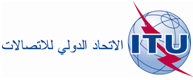 الجلسة العامةالإضافة 1
للوثيقة 12(Add.9)-A2 أكتوبر 2019الأصل: بالروسيةمقترحات مشتركة مقدمة من الكومنولث الإقليمي في مجال الاتصالاتمقترحات مشتركة مقدمة من الكومنولث الإقليمي في مجال الاتصالاتمقترحات بشأن أعمال المؤتمرمقترحات بشأن أعمال المؤتمربند جدول الأعمال 1.9.1بند جدول الأعمال 1.9.1رقم القناةملاحظاتترددات الإرسال
(MHz)ترددات الإرسال
(MHz)بين السفنالعمليات المينائية
وحركة السفنالعمليات المينائية
وحركة السفنالمراسلات
العموميةرقم القناةملاحظاتمن محطات السفنمن المحطات الساحليةبين السفنتردد وحيدترددانالمراسلات
العمومية........................2078مﻡ)161,5252019مﻡ)161,5502079مﻡ)161,575........................